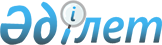 О Координационно-наблюдательном совете по реализации Соглашения о займе (Проект Правовой реформы) между Республикой Казахстан и Международным Банком Реконструкции и Развития
					
			Утративший силу
			
			
		
					Постановление Правительства Республики Казахстан от 25 января 2000 года N 128. Утратило силу - постановлением Правительства РК от 26 февраля 2001 г. N 279 ~P010279     В целях обеспечения координации и взаимодействия государственных органов и организаций при реализации Соглашения о займе (Проект Правовой реформы) между Республикой Казахстан и Международным Банком Реконструкции и Развития Правительство Республики Казахстан постановляет:      1. Образовать Координационно-наблюдательный совет по реализации Соглашения о займе (Проект Правовой реформы) между Республикой Казахстан и Международным Банком Реконструкции и Развития в следующем составе:      Рогов                            - Министр юстиции Республики      Игорь Иванович                     Казахстан, председатель     Мухамеджанов                     - Заместитель Руководителя     Бауржан Алимович                   Администрации Президента                                        Республики Казахстан -                                        заведующий Государственно-                                        правовым отделом (по                                                  согласованию)     Мами                             - Председатель Верховного Суда     Кайрат Абдразакович                Республики Казахстан (по                                         согласованию)     Нарикбаев Максут Султанович      - Председатель Верховного суда                                               Республики Казахстан (по                                                   согласованию)     Жумабаев Ермек Жианшинович       - Председатель Комитета по                                                   законодательству и правовой                                                реформе Сената Парламента                                                  Республики Казахстан (по                                                   согласованию)     Жалыбин Сергей Михайлович        - Председатель Комитета по                                                   законодательству и                                                         судебно-правовой реформе Мажилиса                                          Парламента Республики Казахстан                                            (по согласованию)      Хитрин Юрий Александрович        - Генеральный Прокурор Республики                                            Казахстан (по согласованию)     Есенбаев Мажит Тулеубекович      - Министр финансов Республики                                                Казахстан     Кулекеев Жаксыбек Абдрахметович  - Министр экономики Республики                                               Казахстан        Сноска. В пункт 1 внесены изменения - постановлением Правительства РК от 13 ноября 2000 г. N 1703  P001703_ .     2. Утвердить прилагаемое Положение о Координационно-наблюдательном совете по реализации Соглашения о займе (Проект Правовой реформы) между Республикой Казахстан и Международным Банком Реконструкции и Развития.      3. Настоящее постановление вступает в силу со дня подписания.      Первый заместитель      Премьер-Министра      Республики Казахстан 

                                               Утверждено                                         постановлением Правительства                                                  Республики Казахстан                                        от "25" января 2000 года N 128  



 

                             Положение 

           о Координационно-наблюдательном совете по реализации 

       Соглашения о займе (Проект Правовой реформы) между Республикой 

          Казахстан и Международным Банком Реконструкции и Развития 



 

                      1. Общие положения 



 

      1. Координационно-наблюдательный совет по Проекту Правовой реформы (далее - Совет) является консультативно-совещательным органом при Правительстве Республики Казахстан, образованным в целях обеспечения координации и взаимодействия государственных органов при реализации Соглашения о займе (Проект Правовой реформы) между Республикой Казахстан и Международным Банком Реконструкции и Развития (далее - Соглашение о займе).       2. Правовую основу деятельности Совета составляют Конституция и законы Республики Казахстан, акты Президента и Правительства Республики Казахстан, иные нормативные правовые акты Республики Казахстан, а также настоящее Положение.                    2. Основные задачи Совета      3. Совет создается в целях выработки предложений и рекомендаций по:        1) координации деятельности государственных органов при реализации Соглашения о займе;      2) принятию необходимых решений для эффективной реализации компонентов Проекта Правовой реформы;      3) контролю за ходом выполнения действий по реализации Проекта.                       3. Состав Совета  

       4. Возглавляет Совет Министр юстиции Республики Казахстан, который осуществляет руководство его деятельностью, в том числе утверждает повестку и председательствует на заседаниях Совета. 

      5. Персональный состав Совета утверждается Правительством Республики Казахстан.      6. Заседания Совета правомочны при наличии не менее двух третей от общего числа членов Совета.      7. На заседании Совета могут присутствовать представители заинтересованных государственных органов и организаций.                   4. Рабочий орган Совета      8. Рабочим органом Совета является Министерство юстиции Республики Казахстан.      Министерство юстиции готовит предложения по повестке дня заседания, необходимые материалы и направляет их членам Совета. На основе представленных материалов готовит обобщающую информацию и вносит на рассмотрение Совета. Оформляет протоколы заседаний Совета.                  5. Организация работы Совета      9. Заседания Совета проводятся по мере необходимости.      10. Решения Совета принимаются открытым голосованием и считаются принятыми, если за них подано большинство голосов от общего числа членов Совета. В случае равенства голосов принятым считается решение, за которое проголосовал Председатель. Решение Совета оформляется протоколом, который подписывается Председателем и присутствующими на заседании членами Совета.      11. Члены Совета имеют право на особое мнение, которое, в случае его выражения, должно быть изложено в письменном виде и приложено к протоколу заседания Совета.               6. Прекращение деятельности Совета      12. Деятельность Совета прекращается по решению Правительства Республики Казахстан.(Специалисты: Умбетова А.М.,              Склярова И.В.)     
					© 2012. РГП на ПХВ «Институт законодательства и правовой информации Республики Казахстан» Министерства юстиции Республики Казахстан
				